Llamado a Licitación 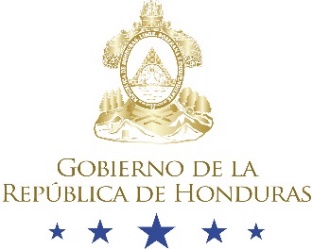 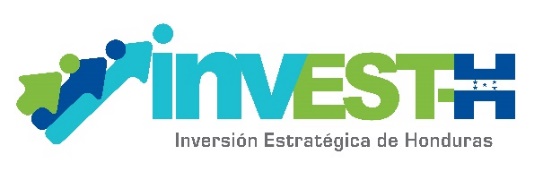 Proyecto de Seguridad Alimentaria en el Corredor Seco, Clúster 1LICITACION PÚBLICA NACIONAL ACS-PROSASUR1/LPN/16-2018Adquisición de materiales para la construcción de 322 Casetas Metálicas para Letrinas en los Municipios con intervención del PROSASUR Clúster 1El Gobierno de la República de Honduras a través de Inversión Estratégica de Honduras (INVEST-H), ha recibido una Donación del Global Agriculture & Food Security Program (GAFSP ) No. TF-017904, supervisados por el Banco Mundial, para financiar el costo del Proyecto de Seguridad Alimentaria en el Corredor Seco (PROSASUR), implementado por el Consorcio Care Internacional-Visión Mundial/Clúster 1 y se propone utilizar parte de los fondos, para efectuar los pagos bajo el Contrato de “Adquisición de materiales para la construcción de 322 Casetas Metálicas para Letrinas en los Municipios con intervención del PROSASUR Clúster 1”. Care Internacional en Honduras en representación del Consorcio, invita públicamente a las empresas legalmente constituidas, a presentar ofertas selladas para el proceso licitatorio No. ACS-PROSASUR1/LPN/16-2018. Las adquisiciones comprenden: La licitación se efectuará conforme a los procedimientos de Licitación Pública Nacional, establecidos en las Normas: Adquisiciones de Bienes, Obras y Servicios Distintos a los de Consultorías con Préstamos del Banco Internacional de Reconstrucción y Fomento (BIRF), Créditos de la Asociación Internacional de Fomento (AIF) y Donaciones por Prestatarios del Banco Mundial”, publicada en enero de 2011, revisada en Julio 2014, y está abierta a todos los licitantes elegibles, según se definen en los Documentos de Licitación.  Los requisitos de pos calificación incluyen: Experiencia: Capacidad Financiera:  El Licitante deberá demostrar que tiene a su disposición o cuenta con acceso a líneas de crédito comercial o bancaria. En caso de presentar líneas de crédito bancaria, esta deberá ser original y con fecha de elaboración no mayor a un (1) mes a la fecha de presentación de la oferta. Capacidad Técnica: Fotocopia de un mínimo de dos (2) contratos y/u órdenes de compra o finiquitos por montos iguales o superiores al cincuenta por ciento (50%) del monto de la oferta, como evidencia de que el oferente ha vendido durante los últimos tres (3) años, insumos similares ofertados (estructuras metálicas).Los licitantes elegibles que estén interesados podrán obtener información adicional y en forma gratuita un juego completo de los Documentos de Licitación en español, mediante presentación de una solicitud por escrito a  través del correo electrónico adquisiciones.acs@care.org . Así mismo, este anuncio estará publicado en la página oficial www.care.org.hn/anuncios . Todas las aclaraciones y adendas que se generen durante el proceso de preparación de ofertas serán publicadas en dicho sitio Web, por lo que las empresas interesadas deberán monitorear las actualizaciones de los datos de la licitación en caso que se dieran.  Se llevará a cabo una reunión informativa el día 20 de agosto a las 11:00 a.m., en las oficinas de Care Internacional en Honduras, Mall El Dorado, 6to piso, Tegucigalpa; M.D.C.El acto de recepción y apertura de las ofertas se efectuará en el Salón de Sesiones de Care Internacional en Honduras, el día 6 de septiembre del año 2018 a las 3:00 p.m.  Las ofertas se abrirán inmediatamente después de recibidas, en presencia de los representantes de los licitantes que deseen asistir y deberán estar acompañadas de una “Declaración de Mantenimiento de Oferta”, según formulario de la Sección IV. Formularios de la Oferta del documento. Las ofertas que se reciban fuera de plazo serán rechazadas y devueltas sin abrir. Ofertas electrónicas “no serán” permitidas.Maite MatheuRepresentante LegalConsorcio ACS-PROSASUR Clúster 1Mall El Dorado, 6to piso, Tegucigalpa; M.D.C., Tel: 9465-0358LoteNombre1Material de construcción de Casetas Metálicas para Letrinas